[Nom de la municipalité]Avant-proposLe programme Municipalités amies des aînés au Québec du Secrétariat aux aînés du ministère de la Santé et des Services sociaux est déployé depuis une dizaine d’années. Procurer des outils de travail qui facilitent la démarche MADA et permettent d’en atteindre les objectifs constitue une préoccupation constante.L’outil Portrait statistique du milieu que nous mettons à votre disposition cherche à offrir des balises utiles pour compiler des informations qui mettent en contexte le vieillissement de votre territoire, qu’il s’agisse d’une ville, d’une municipalité ou d’une MRC. Il est conçu principalement pour soutenir le travail des chargés de projets et des agents de développement et pour rassembler des données pertinentes à l’établissement du diagnostic social de la démarche MADA.Table des matièresAvant-propos	3Introduction	51.	L’importance des données sur votre communauté	61.1	Les avantages de colliger des données territoriales exactes	81.2	Des indicateurs pertinents sur la communauté	92.	Les sources d’information	102.1	Aspects historiques, démographiques  et topographiques	112.2	Aspects sociaux de votre municipalité ou MRC	142.3	Aspects de santé populationnelle de votre territoire	152.4	Aspects économiques de votre  municipalité ou MRC	18Conclusion	21Liste des tableauxTableau 1. Indicateurs et sources sur les aspects démographiques du territoireTableau 2. Indicateurs et sources sur les aspects sociaux du territoire Tableau 3. Indicateurs et sources sur certains aspects de santé de la population Tableau 4. Indicateurs et sources sur les aspects économiques du territoire IntroductionLe cheminement des Municipalités amies des aînés (MADA) au Québec est orchestré selon une approche de développement des communautés, qui s’attache à une connaissance des besoins des groupes sociaux. Effectuer un diagnostic social qui met en lumière des faits et des besoins sur lesquels appuyer la réflexion permet aux membres du comité de pilotage MADA et au conseil municipal de partager la même information factuelle et actuelle sur le milieu et de prendre subséquemment des décisions bien fondées.Le portrait statistique du milieu y contribue puisque le fait de partager les connaissances générales sur le territoire municipal ou de la MRC permet aux membres du comité de pilotage de se doter d’une représentation commune des forces et des défis particuliers rencontrés par la communauté. Ce portrait permettra par la suite de mettre en perspective les besoins exprimés par les aînés au cours des consultations, en les mettant en rapport avec des éléments objectifs qui décrivent dans quel contexte les aînés de votre communauté évoluent, afin de maintenir leurs activités et ainsi pouvoir vieillir en restant actifs.L’importance des données sur votre communautéLe présent outil vise à colliger des données descriptives sur la communauté ou le territoire auprès duquel la municipalité ou la MRC s’engage dans une démarche MADA. Sachant que le vieillissement des populations ainsi que l’urbanisation accentuent le phénomène d’exode des jeunes et des aînés vers les villes-centres, il est nécessaire de disposer d’un état de situation récent sur votre territoire, en fonction des aspects sociaux, économiques, démographiques et de santé populationnelle. Les différents acteurs évoluant sur le territoire ont d’ailleurs intérêt à tenir compte de ces informations dans leur planification d’activités, et tout particulièrement les membres du comité de pilotage MADA.Le portrait du milieu est un outil de référence pour compléter le diagnostic social de la démarche MADA. Il est composé d’informations générales qui permettent de mieux comprendre les conditions de vie des aînés. Par exemple, en statuant que la municipalité compte peu d’immeubles à logements ou de résidences pour aînés alors que les 65 ans et plus composent 25 % de la population, on peut mieux saisir la situation.Comme illustré ci-après, le portrait du milieu se jumelle avec le portrait statistique du vieillissement. Les informations sur le milieu permettent d’établir le contexte dans lequel vivent les aînés d’une communauté. Ce contexte ainsi décrit devient une trame de fond fournissant des éléments de compréhension sur les avantages et les difficultés de vieillir dans ce territoire particulier. Il témoigne aussi de la vitalité et du dynamisme du milieu. Le portrait statistique sur le vieillissement et le portrait du milieu permettront aux membres du comité de pilotage d’interpréter plus facilement les résultats des consultations. De la même manière, avec une recension récente des services et des ressources s’adressant aux aînés, le comité pourra vérifier dans quelle mesure l’offre et la demande de services particuliers sont arrimées.Figure 1. Éléments du diagnostic social (MADA)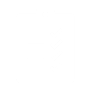 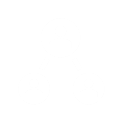 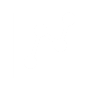 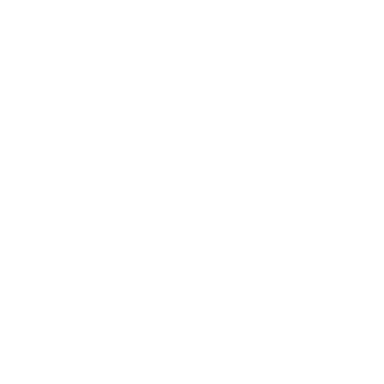 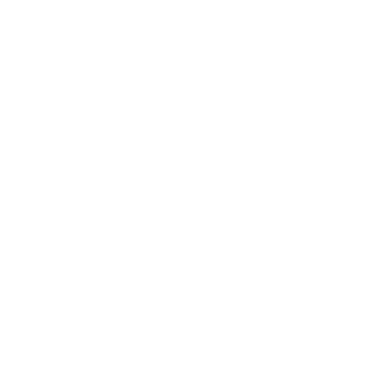 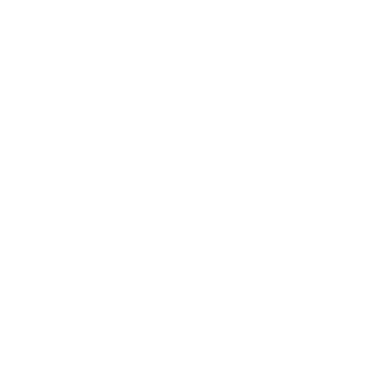 « Vieillir en restant actif » constitue une réelle occasion pour les communautés de mettre en place des services et des programmes mieux adaptés, et d’améliorer les infrastructures et les équipements. Lorsqu’on facilite l’accès aux services, aux commerces et aux espaces publics pour les aînés, on le fait aussi pour des personnes de tous les âges, y compris celles qui vivent avec des difficultés de mobilité. Qu’il s’agisse de jeunes familles avec poussettes, de personnes handicapées, de convalescents, de jeunes enfants ou de personnes aînées, des espaces publics accessibles pour tous et bien aménagés sont des acquis appréciés. Ces adaptations permettent aux aînés d’exercer leur autonomie plus longtemps et de maintenir ainsi leur santé et leur bien-être.À quoi servent les données colligées sur le milieu?À présenter la municipalité (ou la MRC) à partir de caractéristiques générales, de ses forces et des défis qu’elle rencontre.À servir d’appui à la compréhension des enjeux particuliers de votre communauté, spécialement ceux qui pourraient avoir une incidence (positive ou négative) sur les conditions de vie des aînés (ex. : présence importante d’organismes de soutien aux aînés, difficulté d’accès à des commerces de proximité, etc.). À partager ces enjeux, entre autres avec les membres du comité de pilotage MADA, puisqu’ils seront en trame de fond au moment de la priorisation des projets et des activités à intégrer dans le plan 
d’action MADA.Les avantages de colliger des données territoriales exactesLes municipalités et les MRC sont habituées d’établir un portrait de situation sur leur territoire à partir de paramètres déterminés. Les données que contient leur état de situation permettent aux dirigeants et aux partenaires municipaux, actuels et futurs, de prendre des décisions éclairées. Dans le cadre d’une démarche MADA, le portrait du milieu servira à décrire le contexte auquel la politique et le plan d’action MADA vont s’arrimer, soit grâce à des activités municipales ou à des actions des partenaires MADA.Ainsi, une municipalité de petite taille, située à bonne distance des services et n’abritant pas d’entreprises qui génèrent de l’emploi, n’aura pas les mêmes possibilités qu’une municipalité de taille intermédiaire qui dispose de plusieurs services. Toutefois, elle pourrait créer des alliances avec des municipalités voisines pour mettre sur pied des projets qui sont en résonnance avec des besoins similaires des aînés, par exemple, un projet de covoiturage intermunicipal.Des indicateurs pertinents sur la communautéL’objectif consiste à rassembler les informations les plus récentes portant sur les quatre grandes classes d’indicateurs utiles pour décrire votre territoire dans le cadre d’une démarche MADA. Chacun d’eux peut représenter des forces déjà présentes dans la communauté, sur lesquelles on peut s’appuyer pour développer des activités ou de nouveaux projets. Ils peuvent aussi refléter des défis que la communauté, la municipalité ou la MRC sont appelées à relever.Les informations et les nombreuses références fournies sur les différents indicateurs nommés ci-après ne sont pas disponibles pour toutes les municipalités. Il se peut également que certaines données soient disponibles, mais qu’elles n’aient pas été mises à jour depuis quelques années. Certaines sources fiables sont présentées à la section suivante.Plusieurs des indicateurs suivants serviront de toile de fond pour bien saisir les besoins des aînés de votre territoire. Il s’agit pour vous de choisir les indicateurs les plus pertinents pour votre municipalité ou MRC, et de vérifier si l’information est disponible à l’échelle de la municipalité ou de la MRC (voir les tableaux d’indicateurs 1 à 4).a.	Aspects démographiques, historiques et topographiques : Population actuelle (densité, croissance ou décroissance prévue), principaux attraits (ex. : piste cyclable, parcs, plages, etc.), institutions publiques, présence de groupes ethniques, langues de communication; éléments historiques de la municipalité, description du territoire (étendue, situation, topographie, urbain ou rural);b.	Aspects sociaux : Offre de transport (courant, adapté), offre en habitation en matière de variété (HLM, coopératives, OBNL-H, logements de location, ménages privés), présence d’organismes communautaires, bénévolat, services assurant la sécurité, services de loisirs, gamme d’activités offertes, accès à des espaces verts, accès aux formations, accès à l’information, vie culturelle;c.	Aspects de santé populationnelle : Espérance de vie sur votre territoire, accès aux services de santé et services sociaux, proportion des hommes et des femmes à souffrir d’au moins un problème de santé chronique (ex. : asthme, diabète, cancer, haute pression artérielle, obésité ou poids insuffisant) et, si disponibles, des éléments sur les saines habitudes de vie (le taux d’activité physique, l’accès à une nourriture saine, le taux de tabagisme). Depuis la pandémie de la COVID-19, l’isolement social constitue également un déterminant de la santé des aînés à ne pas négliger;d.	Aspects économiques : Bases de l’économie locale (principales activités économiques, type d’industries et d’entreprises), classement de la municipalité sur l’indice de vitalité économique (ISQ), revenu médian et proportion de ménages à faible revenu, taux d’emploi, accès à Internet haute vitesse, présence de services de proximité. Pertinence des données sur le territoireChacun des quatre grands groupes d’informations sur la communauté (démographie, social, santé populationnelle, économie) offre de meilleures chances de comprendre les forces sur lesquelles une communauté peut s’appuyer, de même que les tendances de l’heure, de connaître les services et de saisir dans quel contexte les défis du vieillissement de la population se présentent.Les sources d’informationLes sources de données qui sont les plus utilisées (Statistique Canada, Institut de la statistique du Québec) offrent des informations mises à jour sur plusieurs des aspects qui éclairent les conditions de vie de la population et des personnes aînées. Il y a également des villes importantes et des MRC qui en possèdent, de même que les CISSS ou CIUSSS et les organismes communautaires qui disposent d’informations précieuses au regard des services de santé et des services sociaux. Les acteurs sectoriels (transport, habitation, sécurité, etc.) possèdent des informations fiables sur leur secteur.Aspects historiques, démographiques 
et topographiquesLes archives des municipalités constituent des sources de première main pour résumer leur propre histoire. Elles possèdent également des informations sur la topographie et l’étendue de leur territoire, la densité de la population, etc. Nous indiquons ici quelques sources supplémentaires sur les éléments pour lesquels des données locales ou régionales sont disponibles. Noter que l’immigration et la connaissance des langues officielles sont des informations plus pertinentes dans les métropoles et les grands centres urbains puisqu’on y trouve plusieurs groupes ethniques. La pertinence pour MADA d’avoir des informations à ce sujet dépend de l’importance du bassin de cette population et des personnes aînées qui en font partie.Les sources de données présentées ci-après vous permettront de dresser un portrait général de votre municipalité ou MRC. Dans les tableaux suivants, nous présentons les indicateurs et les sources à consulter pour trouver les données pour votre communauté, territoire de MRC ou région, selon leur disponibilité. Plusieurs données sont mises à jour régulièrement, en particulier en démographie puisque l’Institut de la statistique du Québec (ISQ) révise les données du Québec. Lorsque vous choisirez les informations à publier dans la politique des aînés ou dans le plan d’action MADA, utilisez les plus récentes disponibles et inscrivez la source et l’année de référence. Par exemple : la population de la MRC du Golfe-du-Saint-Laurent est de 4 665 habitants (ISQ, 2018). En matière de démographie, il est préférable de s’en tenir aux sources officielles, soit l’Institut de la statistique du Québec ou Statistique Canada. Et si vous souhaitez comparer votre population avec celle de municipalités comparables, il vaut mieux utiliser des références qui proviennent de la même source, éditées la même année.Tableau 1. Indicateurs et sources sur les aspects 
démographiques du territoireAspects sociaux de votre municipalité ou MRCLes indicateurs nommés dans le tableau suivant sont des suggestions d’indicateurs qui ont leur importance puisque plusieurs d’entre eux, se rapportant aux déterminants de la santé (les neuf champs d’action MADA), vont permettre de placer des données objectives en parallèle avec des informations obtenues durant les consultations MADA (par groupes de discussion, forum ou sondages).Il est probable que vous ne puissiez pas obtenir toutes les données statistiques à l’égard de votre municipalité ou MRC. Pour faire le portrait de votre milieu, il n’est pas nécessaire d’avoir toutes ces données, mais certains partenaires municipaux ou des membres du comité de pilotage MADA représentent des secteurs susceptibles de posséder des informations utiles, spécifiquement pour votre milieu. Par exemple, l’office d’habitation de votre territoire détient des informations sur les unités de logements sociaux de votre municipalité et sur la proportion de celles-ci qui sont réservées aux aînés. On peut trouver sur Internet, sous forme de cartes ou de listes, l’emplacement et le nombre de logements, y compris ceux réservés aux aînés.Tableau 2. Indicateurs et sources sur les aspects 
sociaux du territoireAspects de santé populationnelle 
de votre territoireLes indicateurs de la santé de la population sont déterminés par la Santé publique ainsi que par différents services qui détiennent des informations particulières. Il n’est pas nécessaire de repérer toutes ces informations, mais plutôt de connaître ce qui caractérise votre communauté. Si nous avons un portrait de santé populationnelle indiquant, par exemple, un taux élevé d’hospitalisations chez les personnes aînées, il serait pertinent de savoir combien de personnes et d’en connaître les principales causes. Ultimement, avec un indicateur de chutes à domicile qui interviendrait parmi les principales causes, les services seraient bien avisés de se donner un plan de prévention de ces chutes à domicile.La pertinence des données de santé étant établie, vous pouvez consulter les sources qui suivent et vérifier si, dans votre population locale ou régionale, certaines données vous semblent importantes à retenir. Celles-ci pourraient offrir des explications ou des pistes de compréhension des situations qui influencent la qualité de vie des aînés de votre communauté.Tableau 3. Indicateurs et sources sur certains aspects 
de santé de la populationAspects économiques de votre 
municipalité ou MRCSouvent, les municipalités effectuent des suivis sur le développement économique de leur territoire, en collaboration avec les MRC. C’est un point majeur pour elles que d’assurer le développement économique sur leur territoire. Il est possible que les municipalités et MRC détiennent déjà des informations suffisantes à ce sujet, ce qui vous épargnerait d’en rechercher sur les différents sites. À défaut d’en avoir, les sources suivantes pourraient vous aider à tracer un portrait socioéconomique général du territoire municipal, de la MRC ou de la région.Tableau 4. Indicateurs et sources sur les aspects 
économiques du territoireConclusionEnfin, ajoutons seulement que ce portrait de votre milieu devrait être le plus près possible de sa réalité actuelle. En décrivant le mieux possible les indicateurs utiles dans une démarche MADA, les municipalités et leurs partenaires obtiendront des données objectives qui seront par la suite nécessaires pour comprendre les informations sur les besoins des personnes aînées, telles qu’elles seront exprimées au cours des consultations.Pour mieux saisir l’importance des informations constituant le Portrait du milieu, nous vous invitons à consulter l’outil Synthèse du diagnostic social. On y aborde la façon d’effectuer une lecture croisée des données portant sur votre milieu, ses services et ressources ainsi que les aînés qui y vivent et leurs besoins. C’est incontestablement cette lecture croisée qui permet de créer un véritable moteur d’action dans une démarche MADA. .CoordinationJean-Philippe Lessard-Beaupré, conseiller expert
Sabrina Marino, directrice du vieillissement actif
Secrétariat aux aînés, ministère de la Santé et des Services sociaux
Rédaction de l’outil Suzanne Garon, professeure-chercheure 
Mario Paris, chercheur associé
Nicolas Goudreault, agent de recherche
Samuèle Rémillard-Boilard, stagiaire postdoctorale 
Anne Veil, professionnelle de recherche 
Centre de recherche sur le vieillissement du Centre intégré universitaire de santé et de services sociaux de l’Estrie – Centre hospitalier universitaire de Sherbrooke Contribution au contenu Denis Guérin, coordonnateur de la Valorisation des connaissances 
Katie Hamilton, chargée de projets MADA
Isabelle Lizée, directrice
Carrefour action municipale et familleGraphismeLiliana LealÉdition(Nom de la municipalité) 
Le genre masculin employé dans ce document désigne aussi bien les femmes que les hommes.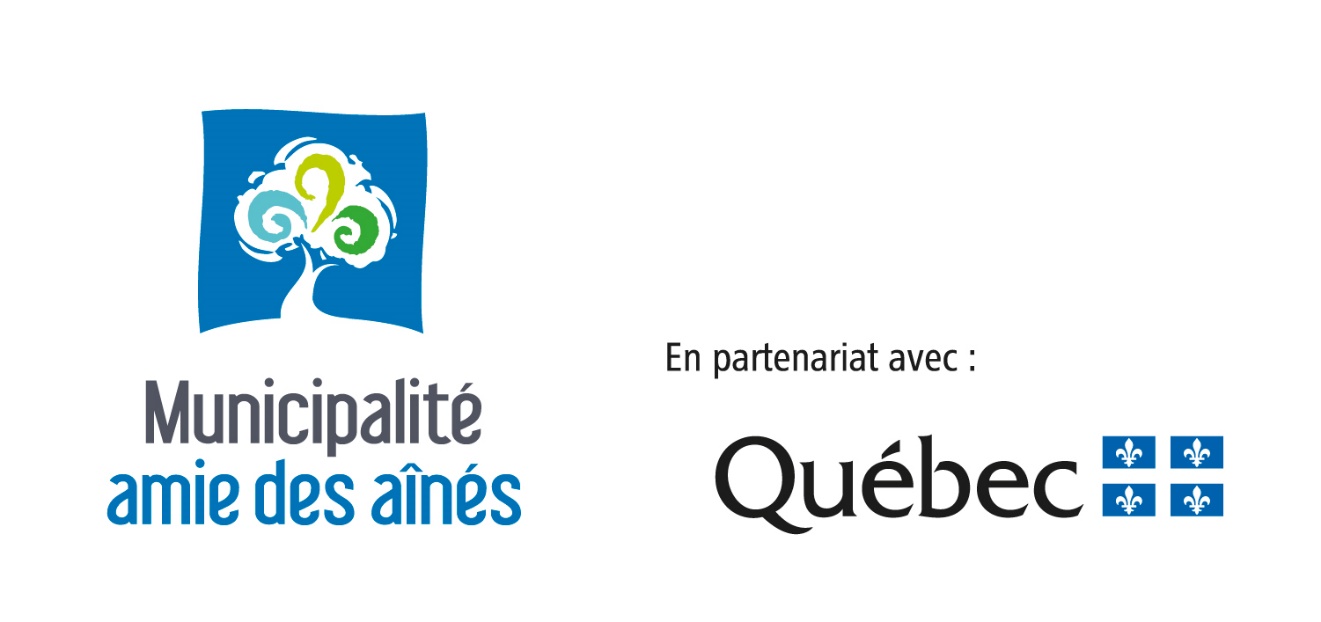 IndicateursSources1. 	Éléments historiques 
de la municipalité 
(ou MRC)1. 	Voir vos archives municipales ou de MRC2. 	Aspects topographiques (superficie, densité, caractéristiques géographiques)2.1	Caractéristiques disponibles sur le site 
	du MAMH pour les régions :	https://www.mamh.gouv.qc.ca/organisation-municipale/organisation-territoriale/regions-administratives/2.2	La superficie des régions et de leurs MRC 
est disponible dans le répertoire des municipalités :	https://www.mamh.gouv.qc.ca/fileadmin/cartes/region/12.pdf3. 	Aspects démographiques des régions nus3.1	Données régionales et de MRC disponibles sur le même répertoire que précédemment. En cliquant sur la carte de votre région, vous accédez à toutes les données récentes des MRC de cette même région : 	https://www.mamh.gouv.qc.ca/organisation-municipale/organisation-territoriale/regions-administratives/	Sur le site de l’ISQ, la démographie régionale est combinée avec quelques données socioéconomiques régionales :	www.stat.gouv.qc.ca/statistiques/profils/region_ 
00/region_00.htm	Si l’accroissement annuel de la population régionale vous intéresse, veuillez consulter ce document (ISQ, 2019) :	www.stat.gouv.qc.ca/statistiques/profils/panorama-regions-2019.pdf3.2	Données démographiques par municipalité et par MRC disponibles sur le site du MAMH : 	https://www.mamh.gouv.qc.ca/repertoire-des-municipalites/4. 	Démographie
municipale	Pour obtenir des données démographiques municipales (générales ou en fonction de certains groupes d’âge), voir le site de Statistique Canada, inscrire le nom de votre municipalité pour avoir accès à votre population de 2016 en comparaison de celle de 2011, la densité, l’âge moyen et médian, ainsi que d’autres informations générales sur le logement (malheureusement non disponibles pour le groupe d’âge des 65 ans et plus) :	https://www12.statcan.gc.ca/census-recensement/2016/dp-pd/prof/index.cfm?Lang=F	Autre source avec estimations de population plus récentes (2019) : Le ministère des Affaires municipales et de l’Habitation publie une estimation réalisée par l’ISQ, sous forme d’un décret de la population pour l’année 2019. On y trouve non seulement la population des municipalités, mais également des arrondissements et des territoires des Premières Nations. Accessible ici :	https://www.mamh.gouv.qc.ca/organisation-municipale/decret-de-population/5. 	Le nombre
de personnes
vivant seules	Chaque municipalité, MRC et CISSS pourrait avoir commandé des analyses statistiques, par exemple sur l’occupation des logements sur le territoire – demandez si de telles données existent déjà. 	Autrement, nous avons le nombre de personnes vivant seules par territoire (en 2016), sans possibilité de savoir toutefois dans quelle mesure ces personnes seules sont des aînés. Si on souhaite l’information, il faut faire une demande de service, avec frais, à Statistique Canada.	https://www12.statcan.gc.ca/census-recensement/2016/dp-pd/prof/index.cfm?Lang=F6. 	L’immigration
et les langues
officielles	Le recensement du Canada indique les aspects ethniques et les langues, mais on ignore dans quelle mesure cela s’applique aux aînés, ces données (comme d’autres) nécessitant une demande de service à Statistique Canada (avec frais).	https://www12.statcan.gc.ca/census-recensement/2016/dp-pd/prof/index.cfm?Lang=F7. 	Offre en transport 
en commun 
et adaptéSi votre municipalité ou MRC compte différentes options de transport, il serait bon de les connaître et de savoir dans quelle mesure ces offres peuvent être utilisées et utilisables par les personnes aînées. Note : L’outil MADA Recension des services et des ressources fait appel aux acteurs du transport pour indiquer les ressources existantes pour les aînés.8. 	Variété 
de l’offre 
en habitationVérifier l’offre sur votre territoire (nombre d’unités)HLM : _______ unités, dont _____ unités réservées aux aînés OBNL-H : _______ unités, dont _____ unités réservées aux aînésCoop-H : _______ unités, dont _____ unités réservées aux aînésLogements locatifs : ______Unifamilial : ______Note : L’outil MADA Recension des services et des ressources fait appel aux acteurs du logement pour indiquer les différentes formes d’habitation pour les aînés sur votre territoire.9. 	Offre communautaireNote : L’outil MADA Recension des services et des ressources permet de valider l’offre de services communautaires pour 
les aînés.10. 	Occasions 
de bénévolatDe pair avec l’offre communautaire, on peut vérifier auprès des membres du comité de pilotage qui représentent ce secteur si les besoins en bénévoles sont comblés et dans quelle mesure les aînés y participent. Les membres du comité de pilotage MADA qui sont rattachés à ce secteur sont en mesure d’offrir des données sur ce point.11. 	 LoisirsNote : L’outil MADA Recension des services et des ressources permet de vérifier l’offre de service en matière de loisirs, et plus spécifiquement ce qui est accessible aux aînés.12. 	 Gamme d’activitésLa variété des activités offertes permet d’intéresser davantage de personnes. Par ailleurs, l’accès aux espaces verts (sentiers, facilités de transport, coûts), tout le champ de la vie culturelle et celui des activités sportives, de plein air, de jeux et de passe-temps devrait être connu afin d’apprécier ultérieurement dans quelle mesure les aînés ont la capacité d’en profiter. En consultant l’outil Recension des services et des ressources validé par les acteurs du secteur des loisirs, vous pourrez constater quels sont les secteurs bien développés pour les aînés et ceux qui pourraient être améliorés.13. 	 Accès à l’informationLa municipalité dispose-t-elle d’un journal local, d’un bulletin municipal, de stations radiophoniques, d’une télévision communautaire? L’information diffusée est-elle accessible aux aînés (lisibilité, intelligibilité, accès).IndicateursSources14. 	Espérance 
de vieAu Québec, pour la population générale, les hommes et les femmes ont une espérance de vie respectivement de 80,7 ans 
et de 84,2 ans (ISQ, 2018). L’information n’est pas ventilée par région :www.stat.gouv.qc.ca/statistiques/population-demographie/deces-mortalite/4p1.htm15. 	Accès 
aux services 
de santé 
et services sociauxSi des membres du réseau de la santé et des services sociaux siègent à votre comité de pilotage, ils peuvent vous informer des différentes facettes de l’accès aux services, en particulier pour les aînés.Note : L’outil MADA Recension des services et des ressources permet de valider l’offre de service (et non l’accès) en matière de santé et de services sociaux. 16. 	Problèmes 
de santé chroniquesL’ISQ a rendu disponibles en 2016 des données sur certains indicateurs de la santé. Il s’agit de l’Enquête québécoise sur la santé de la population, 2014-2015 (2e édition), l’un sous forme de rapport, l’autre comprenant des tableaux Excel qui permettent de visualiser plus précisément des informations par région ainsi que par territoire de réseau local de services (RLS).Le rapport : www.stat.gouv.qc.ca/statistiques/sante/etat-sante/sante-globale/sante-quebecois-2014-2015.pdfOn peut accéder aux fichiers Excel à cette adresse, partie 2, État de santé physique et mentale : www.stat.gouv.qc.ca/statistiques/sante/etat-sante/sante-globale/sante-quebecois-2014-2015.htmlLe nombre d’hommes et de femmes (voir les tableaux Excel) selon l’indicateur choisi est également ventilé en fonction des groupes d’âge, de sorte qu’on obtient les chiffres pour les aînés par la même occasion. Par exemple, l’obésité et le poids insuffisant sont présentés par région, par âge et selon le genre. On trouve des données sur la tension artérielle, l’activité physique et le transport, ainsi que d’autres indicateurs.Les informations souhaitées ne sont que partiellement disponibles dans le rapport de l’ISQ (2016), aussi pourriez-vous mentionner vos besoins aux services de santé publique de votre région ainsi qu’aux services SAPA. Vous pouvez demander la disponibilité d’indicateurs que vous jugez appropriés, particulièrement ceux qui touchent davantage les aînés, par exemple la mobilité.Si l’information est disponible, l’ampleur des problèmes de mobilité représente une donnée de grand intérêt lorsqu’on souhaite introduire des mesures d’accessibilité universelle dans l’environnement bâti de sa municipalité (rampes, trottoirs larges, portes automatiques, etc.). Ces données permettent de justifier les priorités dans le développement et l’emplacement d’un projet d’infrastructure et de demander une subvention PRIMADA pour aider la municipalité à le réaliser. Voir le site du MAM-H pour davantage de détails sur ce programme : https://www.mamh.gouv.qc.ca/infrastructures/programme-dinfrastructures-municipalite-amie-des-aines-primada/17. 	Saines habitudes 
de vieLe taux d’activité physique, l’accès à une nourriture saine et le taux de tabagisme sont disponibles par région, à partir de la même source.Le rapport : www.stat.gouv.qc.ca/statistiques/sante/etat-sante/sante-globale/sante-quebecois-2014-2015.pdfLes fichiers Excel sont à cette adresse, partie 2, État de santé physique et mentale : www.stat.gouv.qc.ca/statistiques/sante/etat-sante/sante-globale/sante-quebecois-2014-2015.htmlNote sur l’accès à une saine alimentation. Plusieurs municipalités du Québec ont choisi d’effectuer des changements dans l’offre de nourriture sur les différents sites qui sont sous leur responsabilité (aréna, base de plein air, centre communautaire local, etc.). Ces changements touchent tous les âges.IndicateursSources18. 	Principales activités économiquesLa principale source d’information sur les secteurs économiques, par région, est publiée dans le plus récent rapport de l’ISQ, Panorama des régions du Québec – édition 2019, accessible sur le site suivant :www.stat.gouv.qc.ca/statistiques/profils/panorama-regions-2019.pdfÀ partir de la page 145, des fiches synthèses sont présentées, surtout à l’échelle de la région, mais également des MRC où la population (2018), le revenu par habitant (2017) et le taux des travailleurs (2017) sont rassemblés.À la page 51 de ce document, votre région est évaluée par rapport à un large éventail de production de biens et de services. Vous pouvez voir où se trouvent les secteurs en croissance.Autre source pour les MRC : L’ISQ rend disponible un regroupement de données d’activités économiques pour chaque région ainsi que certaines informations à saveur économique pour chaque MRC. Il faut d’abord consulter les Profils statistiques par région et MRC à l’adresse qui suit :www.stat.gouv.qc.ca/statistiques/profils/region_00/region_00.htmÀ partir de la carte du Québec, vous cliquez sur votre région et voyez apparaître plusieurs informations socioéconomiques et démographiques. Cliquez sur la carte de votre MRC, et les données apparaissent à droite.19. 	Indice 
de vitalité économique	Voici un document en date de 2018 (mais basé sur les données de 2016), sur l’indice de vitalité des municipalités et des grandes villes :	www.stat.gouv.qc.ca/statistiques/economie/indice-vitalite-economique/bulletin-indice-2018.pdfPour obtenir celui des MRC (par région), les données datent également de 2016 :https://www.mamh.gouv.qc.ca/developpement-territorial/indices-connaissances-et-outils/indices/indice-de-vitalite-economique/20. 	Revenu médian (18 ans et plus)Le revenu médian est présenté pour chaque municipalité (données de 2016) dans le document qui suit :www.stat.gouv.qc.ca/statistiques/economie/indice-vitalite-economique/bulletin-indice-2018.pdf21. 	Taux de travailleurs 
(25 à 64 ans)Le taux de travailleurs est accessible avec l’indice de vitalité économique pour les municipalités (2018) :www.stat.gouv.qc.ca/statistiques/economie/indice-vitalite-economique/index.htmlPour obtenir le taux des travailleurs âgés de 55 à 64 ans (hommes et femmes) au Québec, consultez le document suivant, décrivant la hausse observée de 2006 à 2017 :www.bdso.gouv.qc.ca/docs-ken/vitrine/occupation-vitalite-territoire/documents/emploi_02.pdfSur cette même page, vous aurez un lien pour accéder à des données par région et par MRC (voir le dernier paragraphe – fichier des données) qui ouvre sur un fichier Excel.Une autre source spécialisée en économie offre des informations sur le travail en fonction de la démographie et pourrait vous intéresser (portraits de régions).https://www.economie.gouv.qc.ca/fileadmin/contenu/documents_soutien/regions/portraits_regionaux/portrait_socio_econo.pdfLe nombre de retraités (H et F) (par région) est disponible sur le site de l’ISQ, dans l’Enquête québécoise sur la santé de la population, 2014-2015 : pour en savoir plus sur la santé des Québécois, voir le document à télécharger sur le site suivant :www.stat.gouv.qc.ca/statistiques/sante/etat-sante/sante-globale/sante-quebecois-2014-2015.htmlVous choisissez la Partie 5 – Caractéristiques de la population. Un fichier Excel vous donnera, au Tableau A4, le nombre de personnes retraitées par région. On y trouve aussi une donnée rare sur le niveau de scolarité selon les groupes d’âge de 65 ans et plus. L’année de référence indique cependant un besoin de mise à jour.22. 	Proportion 
des ménages 
à faibles revenusLe taux de faibles revenus est disponible grâce à l’Institut de la statistique du Québec, par région et pour chaque MRC. Il suffit de cliquer sur les cartes souhaitées :www.stat.gouv.qc.ca/statistiques/profils/region_00/region_00.htm23. 	Internet 
haute vitesseL’état du branchement des municipalités (surtout en ruralité) devrait être connu de votre MRC, à la suite de la mise en place du Programme Québec branché : complément d’information au guide d’appel de projets, lancé en 2017. Consultez des ressources pertinentes pour des données locales récentes puisque ce dossier est en effervescence.24. 	Services 
de proximitéNote : Cet élément est l’une des composantes de l’outil MADA Recension des services et ressources (www.Quebec.ca/MADA). Pour les municipalités de moins de 1 000 habitants, voir le document de l’ISQ mis à jour en mai 2019 sur la progression annuelle des municipalités sans édifice de commerces de détail :www.bdso.gouv.qc.ca/docs-ken/vitrine/occupation-vitalite-territoire/documents/services_proximite_01.pdfSur cette même page, vous aurez un lien permettant d’accéder à des données par région et par MRC (fichier Excel).